МИНОБРНАУКИ РОССИИ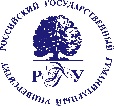 Федеральное государственное бюджетное образовательное учреждениевысшего образования«Российский государственный гуманитарный университет»(ФГБОУ ВО «РГГУ»)Аннотация дисциплины «Иностранный язык в профессиональной деятельности» Целью курса является научить студентов адекватно пользоваться иностранным языком как средством коммуникации в профессиональной среде. Задачей курса является дать студентам практические навыки общения на иностранном языке по профессиональным вопросам, научить их излагать свои мысли в устной и письменной форме и поддерживать живой диалог на иностранном языке.Дисциплина  направлена на формирование следующих  компетенций: УК 1 Способен осуществлять критический анализ проблемных ситуаций на основе системного подхода, вырабатывать стратегию действийУК 1.2 Осознает разные возможности решения проблемных ситуаций в профессиональной сфереУК 1.3 Владеет стратегиями действий для решения проблемных ситуацийОПК 1 Способен применять систему теоретических и эмпирических знаний о функционировании системы изучаемого иностранного языка и тенденциях ее развития, учитывать ценности и представления, присущие культуре стран изучаемого иностранного языка;ОПК 1.2 Готов использовать теоретические знания о системе, функционировании, развитии и культуре изучаемого иностранного языка в практической деятельностиОПК 2 Способен учитывать в практической деятельности специфику иноязычной научной картины мира и научного дискурса в русском и изучаемом иностранном языках;ОПК 2.2 Готов учитывать в своей профессиональной деятельности  полученные теоретические сведения о специфике научной картины мира и научного дискурса в русском и изучаемом языкахВ результате освоения дисциплины обучающийся должен:1. Знать:- основные правила построения профессионального дискурса на иностранном языке;- основные отличия профессиональной коммуникации на английском языке от профессиональной коммуникации на русском языке.2. Уметь:- порождать текст по вопросам, входящим в его профессиональную компетенцию, соответствующий речевым, языковым, жанровым и стилевым нормам английского языка.3. Владеть: способностью отбирать и использовать в научной деятельности необходимую информацию по проблемам, связанным  с предметом курса,  с использованием как традиционных, так и современных образовательных технологий; способностью самостоятельно изучать и ориентироваться в массиве научно-популярной и научно-исследовательской, художественной литературы и публицистики с учетом полученных знаний.Аннотация дисциплины «Методология исследовательской деятельности и академическая культура»Цель дисциплины - презентация основных принципов построения научного текста, формирование соответствующих умений и навыков понимания, интерпретации, реферирования и написания научных текстов. Задачи дисциплины: - сообщить студентами сведения об основных особенностях и свойствах научного стиля речи;-  рассмотреть основные жанры научной речи;- сообщить студентам знания по основам редактирования научного текста и сформировать умения и навыки редактирования собственных текстов – конспектов, статей, докладов. аннотаций;- осветить основные трудности и наметить пути их решения в ходе проведения отбора материала для переводческого комментирования;- сообщить студентам сведения об основных подходах к анализу научного текста;- сформировать первоначальные навыки и умения выявления и формулирования теоретических проблем, подлежащих рассмотрению в связи с выполнением анализа фактического и/или текстового материала;      - организовать работу студентов над их выпускными квалификационными работами – магистерскими диссертациями- осветить основные принципы культуры академического письма и сформировать первоначальные умения и навыки написания особого вида научного текста – магистерской диссертации.В результате освоения дисциплины студент должензнать: основные принципы работы с основными информационными и библиографическими источниками;основные понятия и термины, которыми оперирует современная филологическая герменевтика;      и уметь: наблюдать, сопоставлять и систематизировать факты преломления свойств языковой системы в живой речи и письменных текстах;находить практическое применение результатам своих наблюдений;подбирать языковые примеры для иллюстрации научных выводов и рассуждений;использовать средства текстопостроения адекватно коммуникативным задачам;работать со специальной литературой; извлекать необходимые сведения из публикаций по лингвистике и филологии, осваивать новые идеи и давать им профессиональную оценку;отбирать минимум средств для выражения данного содержания при создании собственных научных текстов;       а также владеть:основными приемами исследования текстового материала; приемами анализа текстообразующих средств с точки зрения выполняемых ими коммуникативных и прагматических (в том числе стилистических) функций в конкретном тексте; приемами составления и оформления научной документации;приемами составления и оформления библиографии научной работы.Аннотация дисциплины «Межкультурное взаимодействие»Цель дисциплины – сформировать у студентов лингвокультуроведческую компетенцию на базе основных понятий и категорий, методологии лингвокультурологии.Задачи дисциплины:сформировать у студентов представление о взаимосвязи языка и культуры; ознакомить студентов с основными подходами к изучению языка и культуры в зарубежной и отечественной лингвистике, определить статус лингвокультурологии;раскрыть методологию лингвокультурологического анализа;сформировать базовые навыки применения  лингвокультурологических теоретических и практических знаний в лингводидактике.В результате освоения дисциплины студент должензнать:основные термины, понятия и категории лингвокультурологии;основные методы лингвокультурологического анализа;особенности социокультурной и межкультурной коммуникации;о ценностях и представлениях, присущих культурам стран изучаемых иностранных языков;уметь:осуществлять межкультурный диалог в общей и профессиональной сферах общения в соответствии с нормами речевого поведения;использовать теоретические и практические лингвокультурологические знания в лингводидактике;владеть:навыками преодоления влияния национальных стереотипов в ситуациях межкультурного общения;основами современной информационной и библиографической культуры.Аннотация дисциплины «Первый иностранный язык»    Цель дисциплины освоения дисциплины «Первый иностранный язык» (английский) – ознакомить студентов с основными особенностями всех уровней системы  английского языка, особенностями его стилей и функциональных  разновидностей и обеспечить применение полученных знаний в практике речевого общения.Для достижения установленной цели решаются следующие учебные задачи:Дать эмпирические знания в области межкультурной коммуникации и представление об основных различиях концептуальной и языковой картины мира носителей русского и английского языков;обучить когнитивно-дискурсивным умениям, направленным на восприятие и порождение связных  диалогических и монологических текстов в письменной и устной формах; обеспечить владение особенностями нейтрального, официального и неофициального регистров общения;обучить конвенциям речевого общения в иноязычном социуме, правилам и традициям межкультурного и профессионального общения с носителями изучаемого языка;ознакомить со спецификой иноязычной научной картины мира, основными особенностями научного дискурса в русском и английском языках;обучить методике предпереводческого анализа текста, способствующей точному восприятию исходного высказывания;дать знание о способах достижения эквивалентности в переводе и умение применять адекватные приемы перевода;обеспечить умение осуществлять письменный перевод  с соблюдением норм лексической эквивалентности, соблюдением грамматических и стилистических норм дать навыки стилистического редактирования перевода, в том числе художественного;обеспечить умение осуществлять устный последовательный перевод и перевод с листа.Дисциплина  направлена на формирование следующих  компетенций: ОПК-1 Способен применять систему теоретических и эмпирических знаний о функционировании системы изучаемого иностранного языка и тенденциях ее развития, учитывать ценности и представления, присущие культуре стран изучаемого иностранного языка;ОПК 1.1 Имеет глубокие знания о системе изучаемого иностранного языка, функционировании и тенденциях развития языкаОПК 1.2  Готов использовать теоретические знания о системе, функционировании, развитии и культуре изучаемого иностранного языка в практической деятельностиОПК-4 Способен создавать и понимать речевые произведения на изучаемом иностранном языке в устной и письменной формах применительно к официальному, нейтральному и неофициальному регистрам общения;ОПК 4.1 Владеет нюансами разных форм и стилистических регистров изучаемого иностранного языка ОПК 4.2 Готов создавать и верно интерпретировать тексты изучаемого языка разных регистров В результате освоения дисциплины студент долженЗнать основные особенности системы английского языка; представлять специфику английского языка в сравнении с русским, знать различия между  регистрами английского языка, понимать тексты различных жанров, знать различные приемы адекватной передачи содержания текста при переводе; способы извлечения релевантной информации из текста; знать английскую и русскую лингвистическую терминологию. 	Знание основных особенностей системы английского языка включает следующие области:-синонимические лексические средства выражения, принадлежащие различным регистрам;- синтаксис сложного предложения- нейтральные и экспрессивные синтаксические конструкции- нейтральные и стилистически окрашенные словоизменительные морфемы - систему словообразовательных аффиксов английского языка- английские фразовые глаголы- фразеологию английского языка- средства внутритекстовой связиУметь: - адекватно выражать свои мысли в речи на английском языке- успешно осуществлять коммуникацию с носителями английского языка и культуры - анализировать и воспринимать информацию из текстов различного типа- адекватно переводить письменные тексты -осуществлять адекватный последовательный перевод устных текстов- редактировать собственный письменный перевод текстов различных жанров- применять современные методики преподавания в собственной практической деятельности. Владеть: - техниками анализа текстов различных жанров,- навыками структурирования и обобщения данных, полученных в результате аналитической работы над текстами,- методиками представления результатов аналитической работы.Аннотация дисциплины «Второй иностранный язык»   Цель дисциплины – дать студентам навыки грамматического разбора текстов на втором иностранном языке, чтения и перевода, первичные навыки аудирования, а также общее представление о культуре Кореи.Задачи дисциплины:1. научить грамматическому разбору корейских текстов разных функциональных стилей и жанров (художественных, научных, газетных) с использованием как справочных материалов по грамматике, так и словаря ;2. научить озвучивать любой корейский текст с достаточной точностью произношения;3. научить  писать на корейском языке в пределах изученных морфологических и синтаксических тем, пользуясь словарем;4. дать представление об истории, культуре, географии, современной жизни Кореи, познакомить с элементами культуры.В результате освоения дисциплины студент долженЗнать: фонетическую систему корейского языка;основы корейской грамматики;базовую лексику;основные элементы культуры Кореи;Уметь:проводить грамматический разбор и письменный перевод с корейского языка на русский;понимать общее содержание письменного текста любого жанра на корейском языке — с использованием словаря и справочных материалов по грамматике;выражать свои мысли на корейском языке в письменной форме — для простейших случаев. Владеть:навыками понимания письменной речи на корейском языке; лингвострановедческой информацией;техникой работы со словарями;техникой работы с лингвистическими справочными материалами.Аннотация дисциплины «Педагогика и основы преподавания иностранныхязыков в высшей школе»    Цель дисциплины – формирование системного профессионального мышления будущего преподавателя языков в высшей школе.Задачи дисциплины:- знакомство с актуальными проблемами современного высшего образования в России и в мире, - изучение закономерностей психики, лежащих в основе усвоения языка, - изучение современных приёмов, методов и технологий обучения языкам.В результате освоения дисциплины студент долженЗнать: - процессы и тенденции развития высшего образования в России и мире;- основные документы, касающиеся интеграции России в мировое образовательное пространство (всеобщая хартия университетов, Сорбонская декларация, Конвенция о признании квалификаций, Болонская декларация, европейская система перевода кредитов, методика проведения аттестационных испытаний, Европейский языковой портфель, процедура представления выпускной квалификационной работы на получение академической степени магистра);- основные понятия и классификации психологии обучения и педагогики;- основные технологии обучения языкам;- основные электронные ресурсы для преподавания и перевода.Уметь:- адаптировать и самостоятельно разрабатывать учебные и методические материалы для обучения языкам в высшей школе;- организовывать учебный процесс и научные дискуссии в области обучения языкам.Владеть:- основными технологиями обучения русскому и как минимум одному иностранному языкуАннотация дисциплины «Общее языкознание и история лингвистических учений»   Цель дисциплины – познакомить слушателей с ведущими проблемами языковедческой науки и с процессом  ее становления и развития.Задачи дисциплины:Для достижения установленной цели решаются следующие учебные задачи:-  охарактеризовать ряд  разделов общего языкознания, нацеленных на  исследование   	языка как знаковой системы, на изучение уровневой структуры языка, 		типологии языков, соотношения языка и мышления, функционирования языка в 	обществе;	        -  создать у слушателей представление о современном состоянии изучения фонетико-	фонологического, морфологического, лексического, синтаксического уровней 		языка;познакомить аудиторию с жизнью и творчеством выдающихся языковедов;представить историю языкознания как историю смены научных парадигм;охарактеризовать языковую и научную ситуацию в ряде регионов в разные эпохи; продемонстрировать определенный спектр воззрений на природу языка и принципы его описания;раскрыть дискуссионный характер складывавшихся воззрений; объяснить аргументацию оппонентов в научных дискуссиях;показать историю формирования ряда основополагающих понятий теоретической лингвистики, таких как часть речи, член предложения, грамматическая категория, фонема, план выражения и план содержания и др.;дать представление о подходах к рассмотрению «вечных» проблем в языкознании, таких как происхождение языка, мотивированность / условность языкового знака,  механизмы языковых изменений и др.;раскрыть связь между лингвистическими учениями и общефилософскими доктринами, доминировавшими в определенные исторические периоды.В результате освоения дисциплины студент долженЗнать: основные понятия и проблематику общего языкознания, а также основные вехи пути, пройденного языковедческой наукой;основные принципы устройства разных языков мира, особенности структуры родного и изучаемых иностранных языков в сравнительном аспекте.Уметь: объяснять и иллюстрировать основные понятия общего; уметь анализировать памятники языковедческой мысли.Владеть: навыками анализа  научной литературы и определенными навыками самостоятельной исследовательской работы в областях общего языкознания и истории лингвистических учений,основным современным научным понятийным аппаратом в области общего языкознания.Аннотация дисциплины «Методы лингвистического анализа»Цель дисциплины – ознакомление слушателей  с проблемами методологии в области языкознания (как на уровне теоретических обобщений, так и в плане применения конкретных методик).Задачи дисциплины:обеспечить представление слушателей о методологии как о философской дисциплине;   обозначить место лингвистических методов среди методов других наук, прежде всего, гуманитарных;  дать представление о ряде методов лингводидактики как частном разделе лингвистической методологии;раскрыть основные принципы и методологические подходы, характерные для ряда крупных направлений лингвистики, таких как логическое, сравнительно-историческое, структуральное направление, а также семантика, психолингвистика,  прикладная лингвистика;продемонстрировать применение конкретных методов и методик – компонентного анализа лексических единиц, реконструкции архетипов, анализа заимствований,  автоматической обработки текста и некоторых других.В результате освоения дисциплины студент долженЗнать: проблематику и основные достижения  крупных научных направлений в языкознании. Уметь: выявлять признаки принадлежности конкретных научных работ к основным  направлениям в языкознании. Владеть: навыками применения ряда традиционных методов (как общегуманитарных, так и лингвистических) в самостоятельных научных исследованиях и в профессиональной практической деятельности в сфере лингвистики и лингводидактики,навыками применения количественных методов и информационных технологий в лингвистике и лингводидактике,современными методиками сбора и систематизации материала  для проведения самостоятельных научных исследований.Аннотация дисциплины «Практикум по культуре речевого общения второгоиностранного языка»     Цель дисциплины – дать студентам первичные навыки речевого общения на втором иностранном языке, что подразумевает как навыки аудирования, так и навыки говорения.  Задачи дисциплины:научить студентов видеть проблемные точки перехода от фонетической записи к стандартной орфографической и использовать эти знания для предположений о возможной орфографической записи услышанного с целью последующей проверки своей гипотезы по с помощью словаря; научить технологии самостоятельного совершенствования навыков аудирования и порождения речи;научить понимать устную речь в переделах изученных диалогических и текстовых образцов и клише; научить выражать свои мысли в пределах изученных лексико-грамматических образцов, в устной форме на корейском языке; научить использованию интернет-ресурсов для самостоятельного развития навыка аудирования; дать представление об истории, культуре, современной жизни Кореи, познакомить с элементами культуры.В результате освоения дисциплины студент долженЗнать: • фонетическую систему корейского языка;• основы корейской грамматики;• базовые слои лексики;основные элементы культуры Кореи;• базовые правила речевого поведения в условиях  межкультурного общения.Уметь:• понимать устную речь в переделах изученных диалогических и текстовых образцов и клише;• выражать свои мысли на корейском языке в пределах изученных лексико-грамматических образцов;• применять навыки речевого общения на корейском языке на практике.Владеть:• базовыми навыками понимания и порождения устной и письменной речи на корейском языке • базовым корейским речевым этикетом и лингвострановедческой информацией;• техникой работы со словарями.Аннотация дисциплины «Английский текст, его становление и развитие»   Цель дисциплины: познакомить студентов с основными этапами становления и развития английской письменной культуры.  Задачи: - дать обзор этапов развития литературной нормы современного английского языка;- представить историческое изменение основных правил построения текста (на материале литературного наследия Британии 16-19 веков);- осветить основные современные тенденции изменения формы и содержания разных типов текстов (основное внимание уделяется научным текстам разных жанров). В результате освоения дисциплины  обучающийся должен:Знать исторические основания типового разнообразия текстового общения в современной британской культуре, основные правила построения разных типов текстов на английском языке; правила и особенности ведения научного дискурса на английском языке; основные этапы становления литературной нормы английского языка.Уметь понимать обусловленность содержательного и формального своеобразия английских текстов историей становления жанров литературных, публицистических и научных текстов; уметь быстро осваивать информацию из текста, учитывая его жанровые особенности; различать диахронные и синхронные стилевые маркеры в различных типах текста (с основным акцентом на жанры научного текста) на английском; Владеть - навыками различения явной и подтекстовой информации, установления интертекстовых связей,- терминосистемами описания диахронных и синхронных стилевых доминант и функций,- навыками понимания и оценки английских научных текстов с учётом взаимодействия диахронных и синхронных свойств соответствующих жанров.Аннотация дисциплины «Сравнительная типология английского и русского языков»    Цель дисциплины – познакомить слушателей с основными различиями морфологической, синтаксической и лексической систем русского и английского языков.Для достижения установленной цели решаются следующие учебные задачи:- ознакомить студентов с основными категориями и понятиями типологии: с содержанием термина «типология языков» и понятием «тип языка»;- 	обобщить знания о морфологии, синтаксисе,  лексике английского языка, полученные студентами в течение четырех лет обучения в университете;- ознакомить студентов с теми методами и приемами, которые позволяют сопоставлять структуры английского и русского языков;    - создать у студентов  представление об основных единицах морфологического, синтаксического и лексического уровня языка и об основных отличительных особенностях этих единиц в английском и русском языках;научить студентов выявлять наиболее существенные  различия английского и русского языков; научить студентов учитывать компоненты структуры английского языка, отсутствующие в русском языке;научить студентов использовать средства для передачи на английском языке компонентов, отсутствующих в родном, русском  языке;- научить студентов прогнозировать ошибки, связанные с типологическими различиями английского и русского языков, как в речи носителей русского языка на английском языке, так и в речи носителей английского языка на русском языке.В результате освоения дисциплины студент долженЗнать: основные понятия и проблематику сравнительной  типологии грамматики;о современном состоянии развития сравнительной типологии;  быть знакомыми с основными работами по сравнительной типологии различных европейских языков.Уметь: объяснять и иллюстрировать основные понятия; уметь сопоставлять и анализировать категории грамматики  и синтаксиса.Владеть: навыками анализа  системных различий морфологии и синтаксиса английского и русского языков и уметь выявлять различия в реализации сходных категорий;основным современным научным понятийным аппаратом в области сравнительной типологии.Аннотация дисциплины «Семантика. Исследование языковой картины мира»     Цель дисциплины – дать студентам теоретическую базу по семантике, необходимую для исследования разных слоев лексики, в том числе – описывающей культурные понятия; дать студентам практические навыки толкования слов.Задачи дисциплины:–   ознакомить студентов с концепцией семантических примитивов и с другими основными идеями московской семантической школы;  - дать студентам представление об организации семантической структуры языка; –  дать студентам представление о регулярной полисемии и о действии аналогии в семантике; –  дать студентам представление о различиях, существующих между языками на уровне семантики; –  дать студентами представление о множественности картин мира, закрепленных в культуре и науке, и представление о языковой картине мира как  семантической структуре языка;–  дать студентами представление о языковой картине мира родного языка и ее специфике по сравнению с другими картинами мира;Дисциплина  направлена на формирование следующих  компетенций: УК-5 Способен анализировать и учитывать разнообразие культур в процессе межкультурного взаимодействияОПК 2.1 Владеет представлениями о научной картине мира и научном дискурсе, сознает их различия в разных языковых системах - родном и изучаемом иностранном языке;ПК 2.1 Владеет навыками обнаружения и интерпретации коммуникативно-прагматической информации, содержащейся в тексте на естественном языкеВ результате освоения дисциплины студент должензнать:–  основные идеи и методы современной семантики; –  основные подходы к изучению представления о мире, закрепленном в языке;–  русскую языковую «модель человека», ее отличия от «моделей человека», закрепленных в некоторых других языках; –  принцип действия аналогии в семантике. - основы теории семантических примитивов и семантической концепции московской семантической школы; - принципы описания языковых значений.уметь:	–  определять основные компоненты значение русских слов в предложенных примерах;	–  находить в тексте и строить примеры, демонстрирующие семантические особенности русских слов, относящихся к языковой модели человека;  владеть:	–  основными идеями современной семантической теории;  	–  основными идеями московской семантической школы;  –  основными методами семантического анализа лексики.- основными методами верификации семантического описания языковых единиц в рамках изучаемой концепции.ннотация дисциплины «Информационные технологии и корпусныеисследования в лингвистике»    Цель дисциплины – познакомить магистрантов с наиболее актуальными современными компьютерными корпусами текстов и лексикографическими ресурсами, программами обработки текста, с технологиями создания собственных исследовательских корпусов, научить применять методы создания собственных исследовательских корпусов, работы с корпусными данными, методы обработки этих данных в собственных научных исследованиях, а также познакомить с современными исследованиями и особенностями языка, выявленными на базе корпусных исследований.Образовательными задачами дисциплины  являются: (а) ознакомление студентов с ключевыми аспектами современной корпусной лингвистики, а именно, с основными научными направлениями и с русскоязычной и англоязычной терминологией; (б) изучение устройства корпусов разных языков; (в) ознакомление с типами исследований, проводящихся на базе корпусов; (г) изучение основ корпусной педагогики;(д) конечная перспектива дисциплины — познакомить студентов с корпусами различных языков, научить их пользоваться корпусными ресурсами, показать, каким образом лингвисты и педагоги работают с корпусами, сформировать у студентов базовые навыки корпусной разметки. Практические задачи дисциплины:  (а) ознакомление студентов с ключевыми аспектами современной корпусной лингвистики, а именно, с основными принципами аннотирования и методами ведения исследования; (б) изучение на материале конкретных корпусов типов междисциплинарных корпусных исследований; (в) ознакомление с интересными научно-исследовательскими задачами в каждой из рассмотренных областей;(г) ознакомление с новыми возможностями в исследовании грамматики и лексики языка, которые дают использование корпусных методов, а также с применением современных методов обработки этих данных;(д) ознакомление с технологиями и проблемами разметки корпусов;(е) обучение практическим навыкам по применению корпусных методов в своей исследовательской работе.В результате освоения дисциплины студент долженЗнать: 	основные принципы создания корпусов и других компьютерных лингвистических ресурсов;	характеристики и особенности современных доступных в Интернете национальных и проблемных корпусов, широко используемых в лингвистических исследованиях, включая недавно вошедшие в лингвистическую практику; 	стандарты, типы и проблемы разметки корпусов, включая такие современные типы разметки, как дискурсивную разметку, интонационную разметку устных корпусов и т.п., применяемые в разметке технологии;	принципы создания собственных исследовательских корпусов; 	основные типы исследовательских задач, решаемых с использованием корпусов; 	основные применяемые в корпусных исследованиях лексики и грамматики методы;	требования, предъявляемые к верификации результатов;	основные методы статистического анализа корпусных данных.Уметь: 	применять полученные знания в области корпусной лингвистики в научно-иссле-довательской и других видах практической деятельности; 	осуществлять мониторинг и оценку различных типов современных корпусных ресурсов и выбирать ресурсы, подходящие для выполнения тех или иных исследовательских и производственных задач;	осуществлять поиск в корпусах в соответствии с исследовательской гипотезой в области грамматики и лексикографических исследований;	создавать и размечать собственные исследовательские и обучающие корпуса;	работать с различными типами программ обработки текстов: конкордансерами, программами для поиска коллокаций, создания частотных списков и т.п., корпусными менеджерами;	разрабатывать методический материал по основным языковым дисциплинам с использованием корпусов.Владеть: 	основными методами и средствами профессионального компьютерного инструментария для исследовательской и практической работы;	методами сбора материала с использованием корпусов;	методами анализа корпусных данных, включая статистические методы.Аннотация дисциплины «Лингвистические и коммуникативные аспекты перевода»    Цель дисциплины – выработать у магистрантов  понимание перевода, как процесса и как продукта деятельности переводчика   на основе изучения лингвистической и коммуникативной проблематики, а также методов переводоведения.Задачи дисциплины:•	ознакомить магистрантов с подходами лингвистической и коммуникативным аспектам изучения перевода; •	ознакомить с теорией перевода; •	ознакомить с направлениями языковой политики и языкового планирования; •	рассмотреть процессы социальной и функциональной дифференциации языка; •	рассмотреть теории и процессы языковых изменений;•	ознакомить с моделями межличностной коммуникации. •	отработать методы анализа языковой ситуации в конкретной стране или регионе;•	выработать умение анализировать исторические заимствования в лексике русского языка, ориентироваться в материалах этимологических и историко-этимологических словарей;•	выработать умение анализировать процессы изменения в лексическом составе языка, появления новых слов и выражений, ухода слов из активного употребления, специализации значения;•	научить анализировать конкретные ситуации речевого взаимодействия и оценивать выбор социолингвистических переменных;•	отработать методы анализа функций речевых актов в речевом взаимодействии.В результате освоения дисциплины студент должензнать: •	основы теории перевода;•	общее языкознание;•	основные лингвистические аспекты перевода;•	основы лингвистического анализа текста;•	основные коммуникативные аспекты перевода;•	основы межкультурной коммуникации•	основные методы перевода;•	лингвистические параметры влияющие на перевод;•	знать альтернативные решения переводческих задач;•	основные характеристики картину мира родного языка и языка перевода;•	основные характеристики языковой картины перевода;уметь: •	оценить  текст перевода;•	оценить адекватность перевода относительно аудитории перевода;•	провести комплексный (лингвистический и коммуникативный) анализ текста оригинала;•	анализировать переведенный текст исходя из лингвистических особенностей и коммуникативнго намерения автора оригинала и переводчика; •	определять переводческую задачу исходя из параметров, влияющие на выбор социально-стилистических языковых переменных в конкретных коммуникативных ситуациях;•	оценить основные характеристики перевода;•	определитьцель перевода;•	определить переводческие решения с точки зрения цели перевода;•	определить коммуникативную релевантность перевода;•	пользоваться знаниями по языковой картине мира в устной и письменной коммуникации;владеть:•	навыками перевода и межкультурной коммуникации, обеспечивающими адекватность профессиональной деятельности;навыками анализа междисциплинарных связей изучаемых курсов.•	аналитическими навыками обеспечивающими выявление проблем переведенного текста;•	основными методами перевода и их применения в зависимости от индивидуальных социокультурных контекстов;•	комплексно решить выявленные проблемы с точки зрения языка и коммуникативного намеренияАннотация дисциплины «Лингводидактика»      Цель дисциплины – сформировать навыки практического применения методов и приёмов обучения иностранным языкам.Задачи дисциплины:сформировать представление о системе современного обучения языкам, его основных методах и приёмах;раскрыть принципы профессионального подхода к выбору методов и приёмов обучения языкам;сформировать базовые навыки применения различных методов и приёмов при разработке курсов и в смешанном обучении.В результате освоения дисциплины магистрант должен: Знать: основные требования, предъявляемые к проектной работе; критерии оценки её актуальности и результатов проектной деятельности;принципы формирования концепции проекта в рамках поставленной цели;общие принципы организации деятельности коллектива;основы стратегического планирования работы коллектива для достижения поставленной цели;Уметь: предвидеть результат деятельности и планировать действия для достижения данного результата;разрабатывать и оценивать концепцию проекта, формулируя цель, задачи, актуальность, значимость (научную, методическую, практическую и др.), ожидаемые результаты и возможные сферы и условия их применения;создавать в коллективе психологически безопасную доброжелательную среду;учитывать в своей социальной и профессиональной деятельности интересы коллег;предвидеть результаты (последствия) как личных, так и коллективных действий;планировать командную работу, распределять поручения и делегировать полномочия членам команды;Владеть: навыками конструктивного преодоления возникающих препятствий;навыками составления плана-графика проекта и плана-контроля его выполнения;навыками постановки цели в условиях командой работы;способами управления командной работой для решения поставленных задач.Аннотация дисциплины «Коммуникативная грамматика»    Цель дисциплины – дать студентам представление о современном состоянии грамматической науки, научить разбираться в современных грамматических теориях и грамматической терминологии, на примере школы коммуникативной грамматики научить применять в собственных исследованиях научные достижения разных научных школ.Задачи дисциплины:- познакомить магистрантов с актуальными вопросами грамматики на примере современного русского языка;-  представить в наиболее полном систематизированном и удобном для восприятия объеме современные грамматические концепции и определить место коммуникативной грамматики среди них;- сформировать у студентов углубленные теоретические представления о грамматической системе языка с точки зрения коммуникативной грамматики;-  научить анализировать грамматические единицы с точки зрения представленной концепции;-  обогатить терминологический аппарат самостоятельных исследований;-  сформировать у обучающихся навыки и умения работы с научной литературой, интерпретации различных концепций и подходов к языковым фактам;-  сформировать у обучающихся навыки формулирования гипотез и -  привить навыки исследовательской научной работы по специальности.В результате освоения дисциплины студент долженЗнать: - основные современные теории грамматической науки;- основные принципы коммуникативной грамматики;- основные типы семантики и текстовых функций различных единиц лексики и грамматики;- основные методы сбора, обработки и интерпретации языковых данных;Уметь: - применять полученные знания на практике при анализе текста; - применять полученные знания на практике при анализе конкретных единиц лексического и грамматического уровней;- использовать методы сбора, обработки и интерпретации языковых данных в практической профессиональной деятельности;Владеть: - навыками анализа и оценки различных языковых явлений с позиции коммуникативной грамматики;- навыками сбора примеров, необходимых как для самостоятельного выдвижения научных гипотез, так и для иллюстрации и подтверждения теоретических выводов проводимого исследования.Аннотация дисциплины «Организация стихотворной речи»    Цель дисциплины – дать магистрантам представление об организации стихотворной речи и ее особенностях, определяемых структурой конкретного языка.Задачи дисциплины:1. дать представление о лингвистических сходствах и различиях в организации стихотворной речи на разных языках. дать представление об основных понятиях и методах, используемых при анализе стихотворного текста; дать основные практические навыки, необходимые при научном анализе стиха и переводе стихотворных текстов;познакомить магистрантов  с современными данными по организации стихотворного текста на всех лингвистических уровнях в русском и английском языках; познакомить магистрантов с проблемами и задачами, стоящими перед современным сопоставительным анализом стихотворных текстов в разных языках.В результате освоения дисциплины студент должензнать основные понятия и методы анализа стихотворного текста;уметь дать адекватное научное описание и практический анализ всех основных аспектов организации стихотворной формы; владеть навыками лингвистического анализа стиха и передачи особенностей стихотворной формы другого языка при переводе стихотворного текста.Аннотация дисциплины «Деловая и официальная коммуникация в сопоставительном аспекте»      Цель дисциплины – сформировать у студентов представление о принципах, лежащих в основании делового и официального дискурса в различных деловых культурах.Задачи дисциплины:•	сформировать у студентов представление о понятии дискурса и обозначить возможные критерии определения делового и официального дискурса;•	обобщить знания студентов о предметной области в рамках функциональной стилистики, дискурсологии и теории коммуникации;•	показать значимость юридической и документационной составляющей делового общения и ознакомить студентов с основными жанрами официальной и деловой коммуникации на русском и английском языках;•	сформировать базовые навыки применения различных инструментов анализа делового и официального дискурса;•	ознакомить студентов с нормативной и справочной литературой и интернет-источниками по деловой коммуникации и официальной коммуникации и сформировать базовые навыки их использованияВ результате освоения дисциплины магистрант должен: Знать: технологии правильного построения эффективных сообщений с использованием русского и иностранных языков; средства, технологии, нормы и стиль общения, принятые в коммуникативной среде партнеров;жанрово-стилистические особенности официальных и деловых текстов на изучаемом иностранном языке;информационное поле стран изучаемого языка; Уметь: выстраивать деловую коммуникацию, опираясь на знание культурных контекстов целевых аудиторий;корректно доносить свою позицию до партнеров с учетом их целей, форм восприятия и характеристик ситуации;различать денотации и коннотации делового и официального сообщения на иностранном языке;составлять, анализировать и переводить деловые и официальные тексты разных жанров на русском и изучаемом языке;Владеть: навыками вербального и символического оформления актуального сообщения;набором коммуникативных технологий, вербальных и невербальных средств коммуникации;навыками распознания семантической специфики перевода с иностранного языка на государственный;навыками и технологиями семантического и кросс-культурного анализов делового и официального текста.Аннотация дисциплины «Семиотика»    Цель дисциплины – Цель курса заключается в том, чтобы выработать у студентов семиотический подход к анализу знаковых явлений и процессов в языке и в широком контексте культуры на основе изучения теоретических проблем и методов семиотики.Задачи дисциплины:ознакомить студентов с основными понятиями семиотики ознакомить с принципами типологии знака;рассмотреть основные принципы организации и функционирования знаковых систем;расcмотреть семиотическую структуру коммуникации;ознакомить с теориями развития звуковой сигнализации и формированием архаических языковых подсистем;рассмотреть основные понятия невербальной семиотики, принципы и формы жестовой коммуникации; на примере письма рассмотреть формирование и организацию вторичной знаковой системы;рассмотреть примеры искусственных языков.Важной задачей является освоение студентами навыков семиотического анализа знаков, знаковых систем, знаковых процессов и коммуникативных ситуаций.В результате освоения дисциплины студент долженЗнать– основные понятия семиотики– типологические классификации знака и знаковых систем– основные семиотические модели коммуникации– основные теории формирования архаических языковых подсистем Уметь– провести семиотический анализ знака и знаковой системы в рамках изученных определений и классификаций– провести анализ семиотической литературы по изучаемой тематикеВладеть– набором терминов и определений, изученных в курсе семиотики– техникой анализа знака и знаковой системыАннотация дисциплины «Герменевтика»     Цель дисциплины – введение студентов в проблематику современных герменевтических исследований и методику анализа текстов различных функциональных стилей с использованием научной парадигмы современной филологической герменевтики.Задачи дисциплины:теоретически осветить основы филологической герменевтики в соответствии с современным состоянием науки о языке в его двух взаимосвязанных и взаимно-дополнительных функциях – когнитивной и коммуникативной;совершенствовать на конкретном материале общетеоретическую (общелингвистическую) подготовку студентов;развивать научно-обоснованное понимание студентами сущности языка как неотъемлемого способа организации бытия человека;развивать у студентов умения применять теоретические знания на практике при осуществлении собственной научно-исследовательской деятельности;развивать научное мышление студентов в соответствии с методологией филологической герменевтики, обучать их библиографическому поиску в изучаемой области, прививать умения самостоятельно перерабатывать фундаментальную и текущую научную информацию по предмету, самостоятельно делать обобщения и выводы на основе приводимых в специальной литературе данных, а также из собственных наблюдений над фактическим языковым материалом.В результате изучения дисциплины студент должен знать: теоретический материал в объеме учебной программы по курсу «Герменевтика»;основные понятия и термины, которыми оперирует современная филологическая герменевтика;      и уметь: наблюдать, сопоставлять и систематизировать факты преломления свойств языковой системы в живой речи и письменных текстах;находить практическое применение результатам своих наблюдений;использовать средства текстопостроения адекватно коммуникативным задачам;работать со специальной литературой; извлекать необходимые сведения из публикаций по лингвистике и филологии, осваивать новые идеи и давать им профессиональную оценку;отбирать минимум средств для выражения данного содержания при создании собственных научных текстов;       а также владеть:теоретической терминологией современной филологической герменевтики;основными приемами исследования текстового материала;приемами анализа текстообразующих средств с точки зрения выполняемых ими коммуникативных и прагматических (в том числе стилистических) функций в конкретном тексте.Аннотация дисциплины «Редактирование текстов и прагматика»     Цель дисциплины – сформировать у магистрантов профессиональное представление о работе редактора и развить соответствующие базовые навыки.Задачи дисциплины:Научить магистрантов адекватно понимать, какую роль должен играть редактор в обще- стве, в издательском бизнесе и в цепочке отношений «писатель – читатель» и какую роль он на самом деле играет в отношениях с писателями и издателями, и правильно выстраивать профессиональную коммуникацию со всеми партнерами −Ознакомить магистрантов с перечнем нормативных актов, регулирующих издательскую деятельность и затрагивающих сферу профессиональной деятельности редактора.Активировать и интегрировать полученные ранее знания, касающиеся теории текста, теории и истории литературы, литературного и лингвистического анализа текста, функциональной стилистики и психологии творчества, чтобы в дальнейшем исполь- зовать их для объективной оценки рукописи.Ознакомить магистрантов с требованиями, которые предъявляются к текстам различных типов, видов и жанров.Научить м принципам и техникам анализа и оценки рукописей текстов различных типов, видов и жанров.Научить магистрантов принципам и техникам редактирования рукописей текстов различных типов, видов и жанров.Научить магистрантов аргументированно, корректно и коммуникативно правильно отстаивать свою редакторскую позицию.В результате изучения дисциплины магистр должензнать:особенности профессиональной коммуникации;нормативно-правовую специфику издательского дела и редакторской работы;принципы комплексного анализа рукописи;принципы литературного редактирования;основные нормативные словари и справочники русского языка и их особенности;систему организации материала в основных современных справочниках;принципы и технику редакторской работы с текстами различных стилей и жанров;владеть:русским литературным языком и техникой преобразования текстов, написанных на есте- ственной письменной речи, в литературно обработанные;основами деловой, научной и публицистической речи;техникой профессиональной редакторской работы;и уметь:квалифицированно пользоваться справочной литературой и интернет-источниками;определять достоинства и недостатки текста и оценивать степень его подготовленности к изданию;аргументированно объяснять свою позицию;планировать характер и этапы редактирования рукописи;объяснять автору, в чем заключаются содержательные недочеты рукописи, и предлагать варианты ее доработки;самостоятельно устранять технические и стилистические недочеты рукописи.Аннотация дисциплины «Функциональный анализ грамматических единиц»     Цель дисциплины – дать студентам представление о современном состоянии грамматической науки, научить разбираться в современной грамматической терминологии, научить анализировать текстовые функции грамматических единиц.Задачи дисциплины:- познакомить магистрантов с актуальными вопросами грамматики на примере современного русского языка;-  представить в наиболее полном систематизированном и удобном для восприятия объеме современные грамматические концепции и определить место коммуникативной грамматики среди них;- сформировать у студентов углубленные теоретические представления о грамматической системе языка с точки зрения коммуникативной грамматики;-  научить анализировать грамматические единицы с точки зрения представленной концепции;-  сформировать у обучающихся навыки и умения работы с научной литературой, интерпретации различных концепций и подходов к языковым фактам.В результате освоения дисциплины студент долженЗнать: - основные современные теории грамматической науки и основные принципы коммуникативной грамматики;- основные типы семантики и текстовых функций различных единиц лексики и грамматики;- основные принципы выявления и анализа текстовых функций на всех языковых уровнях;Уметь: - применять полученные знания на практике при анализе языкового материала; - применять полученные знания на практике при анализе конкретных грамматических единиц;Владеть: - навыками анализа и интерпретации различных языковых явлений с позиции коммуникативной грамматики;- навыками функционального анализа и оценки грамматических единиц.Аннотация дисциплины «Психолингвистика. Усвоение родного ииностранного языков»     Цель дисциплины – сформировать у магистрантов представление о речемыслительной деятельности человека, об описании языка через речевое поведение его пользователя, о формировании языковых средств выражения мыслительной деятельности, становлении речевого поведения ребенка в процессе коммуникации и познания окружающего мира, а также влиянии на речевое поведение ребенка целенаправленного обучения родному языку в школе.Задачи дисциплины:показать, как порождение и восприятие речи соотносится с личностями говорящего и слушающего, с их эмоционально-психологическими состояниями;показать, как эти факторы влияют на выбор говорящим лингвистических и паралингвистических средств.показать формирование языковой и коммуникативной  системы, становление  речевых механизмов в связи с когнитивным развитием ребенка, развитием общения в процессе формирования личности; установить, как языковая среда и индивидуальное развитие индивида влияют на порождение и восприятие речи; соотнести уровень языкового развития  с личностными особенностями говорящего, с его эмоционально-психологическими состояниями.В результате освоения дисциплины студент долженЗнать:основные факторы, влияющие на формирование языковой и коммуникативной  системы, становление  речевых механизмов в связи с когнитивным развитием ребенка, развитием общения в процессе формирования личности;Уметь: установить, как языковая среда и индивидуальное развитие индивида влияют на порождение и восприятие речи;соотнести уровень языкового развития  с личностными особенностями говорящего, с его эмоционально-психологическими состояниями;Владеть: -       навыками анализа процесса речевой коммуникации и речевого поведения.Аннотация дисциплины «Социолингвистика.Малые языки Европы»     Цель дисциплины – выработать у магистрантов социолингвистический подход к анализу языковых явлений и процессов на основе изучения теоретических проблем и методов социолингвистики, а также познакомить студентов с языковым многообразием современной Европы, выходящим далеко за пределы привычного перечня хорошо известных «больших» (=государственных) языков.Задачи дисциплины:ознакомить магистрантов с подходами к анализу языковых ситуаций в странах и регионах;ознакомить с теорией языковых контактов, образования языковых союзов, возникновения контактных языков;ознакомить с направлениями языковой политики и языкового планирования;рассмотреть процессы социальной и функциональной дифференциации языка;рассмотреть теории и процессы языковых изменений;ознакомить с моделями межличностной коммуникации.отработать методы анализа языковой ситуации в конкретной стране или регионе;выработать умение анализировать исторические заимствования в лексике русского языка, ориентироваться в материалах этимологических и историко-этимологических словарей;выработать умение анализировать процессы изменения в лексическом составе языка, появления новых слов и выражений, ухода слов из активного употребления, специализации значения;научить анализировать конкретные ситуации речевого взаимодействия и оценивать выбор социолингвистических переменных;отработать методы анализа функций речевых актов в речевом взаимодействии;рассмотреть историю отношения к малым языкам Европы со стороны государств, на территории которых эти языки функционируют;рассмотреть роль языковой политики и языкового законодательства в жизни малых языков;рассмотреть использование малых языков в образовании, литературе, прессе, средствах массовой информации, в том числе и электронных, а такжерассмотреть меры, принимаемые сегодня в Европе для сохранения лингвистическогои культурного многообразия.В результате изучения дисциплины магистрант должензнать:основные характеристики языковых ситуаций;основные теории развития и изменения языка;основы теории языковых контактов;основные социальные и функциональные подсистемы языка;основные черты языкового состояния на разных этапах развития общества;основные модели межличностного взаимодействия и функции актов речи.уметь:оценить языковую ситуацию в конкретной стране или регионе;анализировать результаты исторических заимствований в лексике языка;анализировать результаты изменений в лексическом составе языка в настоящее время;определить параметры, влияющие на выбор социально-стилистических языковых переменных в конкретных коммуникативных ситуациях;определять функции конкретных речевых актов в речевом взаимодействии.владеть:навыками социокультурной коммуникации, обеспечивающими адекватность социальных и профессиональных контактов;навыками межкультурной коммуникации, обеспечивающими адекватность социальных и профессиональных контактов;Аннотация дисциплины «Латинский язык в контексте европейской культуры»    Цель дисциплины – расширить лингвистический кругозор студента; дать представления  о  родстве  языков;  показать  этимологию  научной  терминологии; познакомить студентов в подлинниках с некоторыми образцами античной культуры и художественной литературы.Для достижения установленной цели решаются следующие учебные задачи:сформировать у студентов представление о месте латинского языка в системе мировых языков;обобщить знания о типологической близости индоевропейских языков;ознакомить студентов с достижениями античной и средневековой культуры;показать место латинского языка европейской культуре;познакомить с основными принципами интерпретации источника;сформировать базовые навыки по переводу оригинальных текстов.В результате освоения дисциплины обучающийся должен:знать:Основные исторические этапы развития античности,Черты, характерные для античной культуры,знать особенности функционирования латинского языка и его место в системе европейской культурыуметь:Ориентироваться в истории античности,с помощью словаря адекватно переводить оригинальный источник,сопоставлять латинский язык с другими индоевропейскими, выявляя родство и зависимостивладеть:Общими представлениями о развитии античности и ее культурной интеграции в другие эпохи.базовыми представлениями о латинской грамматике, знаниями о роли и месте латинского языка в разные эпохи.Аннотация дисциплины «Средства субъективности в языке»Цель дисциплины – изучение и систематизация сведений о наборе семантических категорий русского языка, связанных с эго говорящего, средствах их выражения в сравнении с средствами других языка, специфики их текстового функционирования, развитие навыков самостоятельного лингвистического анализа реального языкового материала.Задачи дисциплины:- сформировать у студентов углубленные теоретические представления о семантике языковых единиц;- представить полную систему семантических категорий языка и разноуровневых языковых средств их выражения в тексте;-  сформировать у обучающихся навыки по выявлению и анализу текстовых функций языковых единиц;-  сформировать у обучающихся навыки и умения работы с научной литературой, интерпретации различных концепций и подходов к языковым фактам; -  укрепить навыки исследовательской научной работы по специальности.В результате освоения дисциплины обучающийся должен:Знать: -  об антропоцентрическом подходе к языковым явлениям, о стремлении современной лингвистике к интеграции, в том числе с достижениями  смежных наук  - философии и психологии; -  о необходимости понимания особенностей семантики родного языка для успешной переводческой деятельности;-  семантические особенности системы языковых единиц разных уровней; -  основные средства субъективности и систему основных семантических категорий в русском языке;- основную терминологию, используемую в современных работах русистов антропоцентрического направления;Уметь: применять полученные знания, в том числе в ходе реферирования научной лингвистической литературы, на практике, в собственной научно-исследовательской деятельности в области языкознания;осваивать новые методы исследования языковых фактов, применяя их при анализе текстов разных типов и выполнении анализа текстовых единиц;Владеть:навыком работы со словарями разных типов;навыками по формированию ресурсно-информационной базы для решения профессиональных (как переводческих, так и исследовательских) задач.Аннотация дисциплины «Стиль и жанр в переводе»    Цель дисциплины  - научить студентов адекватно передавать содержательные и формальные особенности текстов на английском языке средствами русского языка. Задачи дисциплины: дать студентам следующие практические навыки и выработать у них следующие компетенции: определять функциональный стиль исходного текста, определять проблемные участки и находить наиболее приемлемые варианты перевода текстов на русский язык.В результате освоения дисциплины студент должен1. Знать:- основные переводческие приемы и подходы к переводу.2. Уметь:- пользоваться переводческим инструментарием;- учитывать важность контекста и особенности целевой аудитории;- порождать текст, соединяющий в себе эквивалентность оригиналу и соответствие речевым и стилистическим нормам русского языка.3. Владеть: способностью отбирать и использовать в научной деятельности необходимую информацию по проблемам, связанным  с предметом курса,  с использованием как традиционных, так и современных образовательных технологий; способностью самостоятельно изучать и ориентироваться в массиве научно-популярной и научно-исследовательской, художественной литературы и публицистики с учетом полученных знаний.Аннотация дисциплины «Античное наследие в европейской литературе и культуре»    Цель дисциплины – знакомство студентов с основными моментами включения античной культуры в общеевропейскую.Задачи дисциплины:сформировать у студентов представление об античной культуре как предшественнице европейской культуры;обобщить знания по истории европейской культуры и литературы;ознакомить студентов с особенностями античной культуры;показать место античности в истории развития мировой культуры;раскрыть принципы рецепции античной культуры;сформировать базовые навыки узнавания античных сюжетов и их интерпретаций.В результате освоения дисциплины обучающийся должен:знать:Основные исторические этапы развития античности,Черты, характерные для античной культуры,уметь:Ориентироваться в истории античности,Узнавать античные мотивы, заимствованные позднейшими культурами,владеть:Общими представлениями о развитии античности и ее культурной интеграции в другие эпохи.Аннотация дисциплины «Практические навыки переводчика: устный иписьменный перевод»     Цель дисциплины – дать магистрантам представление о практической работе переводчика при разных типах перевода (переводчик официальной организации, бизнес-переводчик, переводчик-экскурсовод, переводчик-сопровождающий, художественный перевод, юридический перевод, научный и технический перевод, синхронный перевод). Рассматривается расширение словарного запаса, кодекс поведения, внешний вид, взаимодействие с клиентом, практические навыки для каждого типа переводаЗадачи дисциплины:Дать представление о практических навыках, необходимых для каждого типа перевода;Расширение словарного запаса, полезные интернет-источники, которыми пользуются профессиональные переводчики.Навыки устной речи, громкость, интонация, умение работать с залом при официальном переводе. Специальные упражнения для порождения достаточной громкости, интонации и т.д. Кодекс поведения и внешний вид при каждом типе перевода;Полезные практические советы для письменных переводчиков: художественный, юридический, научный и технический перевод.В результате освоения дисциплины обучающийся должен:Знать основные особенности практического осуществления разных типов переводауметь осуществлять разные типы перевода в соответствии со стандартными требованиями работодателя к такому типу переводавладеть навыками устного и письменного перевода разных типов, иметь представление о требованиях к такому типу перевода, способах верификации, кодексе поведения, внешнем виде, взаимодействии с клиентом.Аннотация дисциплины «Проблемы редактирования переводного текста»    Цель дисциплины (модуля) - научить магистрантов анализировать переводы, оценивать их качество и при необходимости редактировать их, учитывая как характеристики оригинального текста, так и целевую аудиторию переводного текста. Задачи дисциплины (модуля): рассмотреть проблему выбора адекватной переводческой стратегии в отношении того или иного стиля, типа, жанра текста;- сообщить студентам знания по основам редактирования переводного текста и сформировать умения и навыки редактирования собственного переводного текста;- сообщить студентам сведения об основных подходах к сравнительному анализу текстов оригинала и перевода в различных ракурсах и аспектах;- сформировать первоначальные навыки и умения выявления и формулирования теоретических проблем, подлежащих рассмотрению в связи с выполнением перевода того или иного текста.В результате освоения дисциплины студент должензнать: теоретический материал в объеме учебной программы по курсу «Проблемы редактирования переводного текста»;основные требования к редакторской работе;уметь: учитывать влияние закономерностей внутренней организации содержательного и формального целого оригинального текста на процесс перевода;организовывать процесс понимания текста как понимание собственно переводчика, в отличие от понимания текста "наивным" читателем и учёным (лингвистом, филологом);работать со специальной литературой; извлекать необходимые сведения из публикаций по теории и практике перевода, осваивать новые идеи и давать им профессиональную оценку;идентифицировать ошибки в переводе и находить различные пути их исправления;владеть:основными методами и приемами анализа текстов оригинала и перевода с целью выявления неточностей и ошибок в переводе;приемами и навыками редактирования переводного текста, анализа и исправления различных переводческих ошибок, а также редактирования собственных переводов.Аннотация дисциплины «Нейролингвистика: речь и мозг, механизмыречевого воздействия»   Цель дисциплины – дать магистрантам представление об одной из самых современных и быстро развивающихся областей лингвистики – нейролингвистике.Задачи дисциплины:Описать основные модели порождения и восприятия речиДать понятие о методах исследования работы мозга при порождении и обработке речи.Дать понятие о механизмах усвоения второго языка и способах их изучения.Дать понятие о механизмах речевого воздействия и особенностях речи в стихе, молитве, медитации, при стрессе и пограничных эмоциональных состояниях.В результате освоения дисциплины обучающийся должен:знать основные понятия и методы нейролингвистических исследований;уметь спланировать эксперимент и обработать и объяснить данные нейролингвистического эксперимента;владеть навыками работы в междисциплинарной группе, состоящей из представителей разных когнитивных наук, иметь базовое представление о терминах и методах основных областей нейронауки.Аннотация дисциплины «История и теория письма»     Цель дисциплины – изучение и систематизация сведений о наборе семантических Цель дисциплины – дать студентам современное представление о роли письма в истории цивилизации, об этапах и перспективах его формирования и развития, о связи языковой структуры и структуры письменной системы.Задачи дисциплины:Теоретические: ознакомить студентов с историческими предпосылками создания письменности; ознакомить студентов с принципами построения письменных систем;ознакомить со структурой различных систем письма в их отношении к языкам; рассмотреть основные этапы исторического развития письменности; рассмотреть основные принципы типологии письменных систем.Практические: развить навыки ориентироваться в традиционных исторических письменных системах;научить ориентироваться в типологических различиях между письменными системами;развить навыки определять языки в современных письменных системах.В результате освоения дисциплины обучающийся должен:Знать:— принципы построения письменных систем, Уметь:— ориентироваться в традиционных письменных системах, Владеть:— навыками определения языков в текстах современных письменных систем.Аннотация дисциплины «Этнолингвистика»     Цель дисциплины – выработать у студентов этнолингвистический подход к анализу языковых явлений и процессов на основе изучения теоретических проблем и методов этнолингвистики, сформировать у студентов лингвистический концептуальный аппарат, необходимый для исследования проблем языка и культуры в этнолингвистическом аспекте.Задачи курса: ознакомить студентов с концептуальным аппаратом этнолингвистики;ознакомить с основными направлениями и школами этнолингвиситки;ознакомить с проблемами связи языка и мышления, гипотезой лингвистической относительности Сепира - Уорфа, понятиями «языковая и научная картины мира», основными оппозициями модели мира;рассмотреть проблемы связи языка и культуры, отражения картины мира в лексике и фразеологии языка;рассмотреть понятия культурно-языкового концепта, когнитивного концепта, ключевых слов культуры как воплощения ее ключевых идей, их взаимные наложения и различия;ознакомить с понятиями стереотипа, с методиками построения когнитивной дефиниции и профилирования концепта;ознакомить с основными этнолингвистическими и лингвокультурологическими словарями, описывающими культурно-языковые знаки и концепты;на примере когнитивных концептов Время, Число, Цвет отработать методы этнолингвистического анализа  языковой модели мира в грамматическом и семантическом аспекте;на примере лингвоспецифичных слов русской культуры (авось, воля, охота, лень и др.) отработать приемы анализа культурной семантики языковых единиц; на примере анализа семантического поля Ум-глупость отработать приемы сопоставительного анализа лексических и фразеологических единиц в разных языковых культурах;на примере ценностных концептов Дом, Честь выработать умение анализировать исторические изменения в культурной семантике и способы профилирования концепта в разных социально-стилистических контектах.В результате освоения дисциплины студент должензнать: основные термины концептуальной системы этнолингвистики;основные направления и школы этнолингвистических исследований;основные положения гипотезы лингвистической относительности;основные оппозиции языковой модели мира;направленность основных словарей, представляющих этнолинвистически значимый материал;уметь: оценить лингвистическую значимость выделения конкретного концепта в русской языковой картине мира;извлекать необходимую информацию для концептуального анализа из разных видов словарных данных;определять на основе лингвистического анализа основные семантические связи в семантическом поле концепта;построить когнитивную дефиницию концепта; владеть:навыками анализа словарных данных этнолингвистических словарей;навыками сбора материала анкетных данных для определения сущности ценностных концептов; навыками анализа текстов СМИ для выявления различных профилей концепта в разных социально-стилистических контекстах.Аннотация дисциплины «Неоднозначность на разных языковых уровнях»   Цель дисциплины – выработать у магистрантов понимание принципиальной неоднозначности языкового знака и научный подход к анализу значений языковых единиц разных уровней.Задачи дисциплины:ознакомить магистрантов с основным корпусом классической и актуальной научной литературы по теме; ознакомить с основными видами языковой неоднозначности и проблемой границы между ними; ознакомить с основными причинами языковой неоднозначности; ознакомить с механизмами переноса значений; ознакомить с понятиями полной и частичной лексической и морфологической омонимии и смежных явлений (омография, омофония);ознакомить с понятием омонимии грамматических значений;ознакомить с проблематикой полисемии и омонимии аффиксальных морфем;ознакомить с типами синтаксической омонимии и основными причинами её возникновения;выработать умение выявлять и анализировать случаи языковой неоднозначности в русском и английском языках;рассмотреть проблему языковой неоднозначности в контексте переводческой практики;отработать методы решения проблемы неоднозначности при переводе.В результате изучения дисциплины магистрант должен знать: как проявляется неоднозначность на разных уровнях языковой структуры;почему неоднозначность языковых единиц является обязательным атрибутом естественного языка;с помощью каких критериев может устанавливаться различие между полисемией и омонимией;какие виды переносных значений существуют в языке;как может быть описана структура значения многозначной языковой единицы;какие типы омонимии и смежных явлений могут быть выделены на разных языковых уровнях.уметь: распознавать случаи языковой неоднозначности и интерпретировать их;синтезировать корректные, с точки зрения однозначности, высказывания на русском и изучаемом/ых языке/ах;анализировать случаи появления новых значений у единиц разных уровней русского и изучаемого/ых языка/ов.владеть:навыками использования явления языковой неоднозначности в качестве выразительного средства при синтезе текстов;навыками выявления случаев неоднозначности, приводящих к коммуникационным сбоям, и их коррекции; методами корректного отражения случаев неоднозначности в переводе.